Figure 1 - Source data 1: Western Blot of N. cinerea Hcp secretion and expression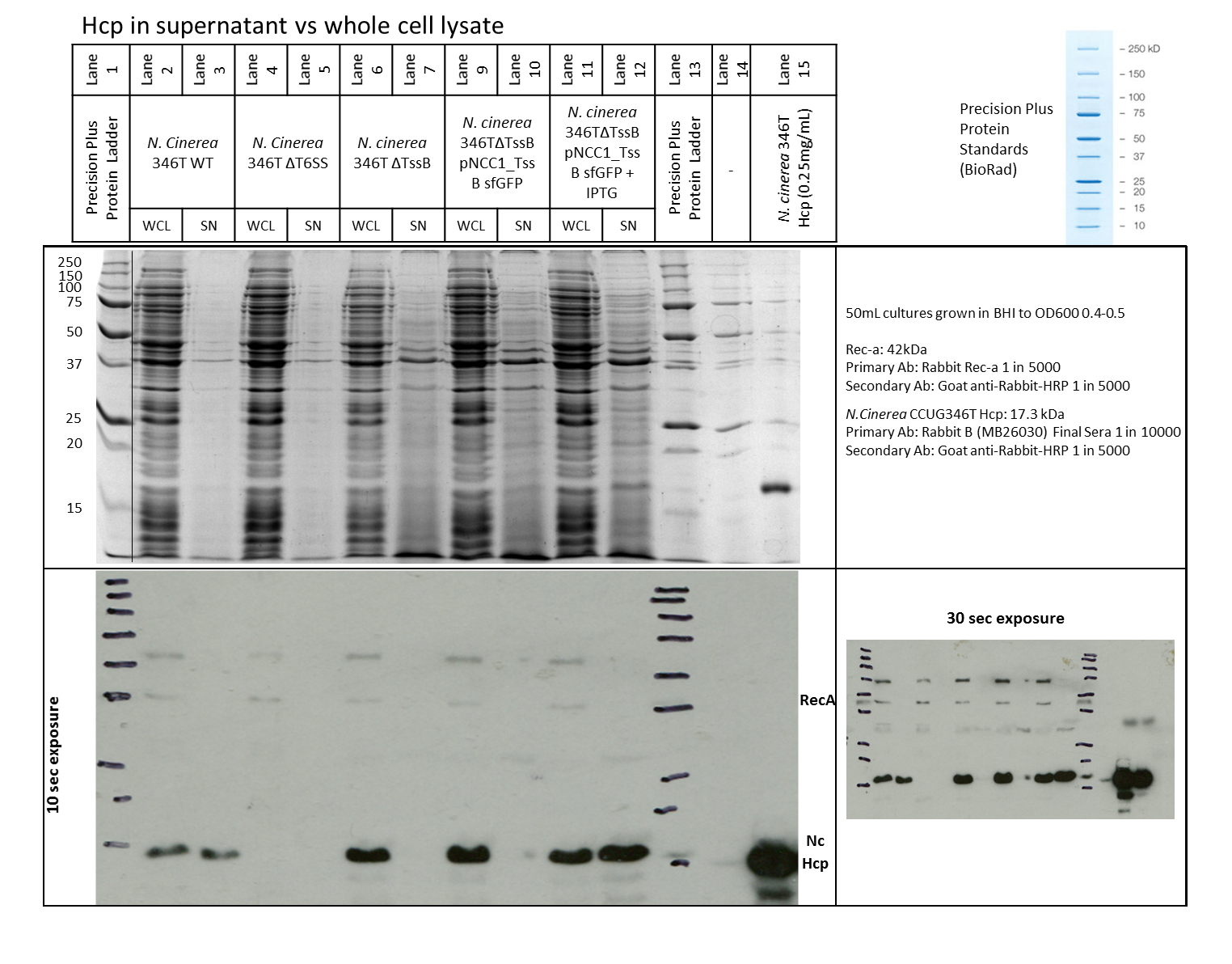 